A Touch of the Earth ProgramsPresentsAn Essay ContestPrize: 2 tickets to One Direction ConcertParticipating Schools Students Only Students are asked to write an Essay on “Why they like school”The winner will win 2 tickets to the One Direction Concert this summer July 11th 2015 at Levi Stadium Students may submit Essay to: A Touch of the Earth ProgramsEmail: keith@atouchoftheearth.comMail: A touch of the earth Programs14840 Union Ave.San Jose, CA 95124Include: Name, grade and schoolDeadline: May 30th, 2015The Winner will be announced on June 3rdOn website: www.atouchoftheearth.com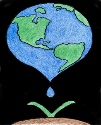 